Remaining actions at future meetings of WP 5A:The list of relevant Recommendations and Reports referred to in the draft CPM text and the list of abbreviations and acronyms used in the draft CPM text for agenda item 1.4 appear in Attachments 1 and 2, respectively.Attachments:Attachment 1:	List of relevant Recommendations and Reports for agenda item 1.4Attachment 2:	List of abbreviations and acronyms used in the draft CPM text for agenda item 1.4Attachment 1List of relevant Recommendations and Reports for agenda item 1.4ITU-R Recommendations:ITU-R Reports:Attachment 2List of abbreviations and acronyms used in the draft CPM text 
for agenda item 1.4Radiocommunication Study Groups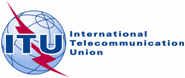 Source:	 Document 5A/TEMP/233Annex 5 to
Document 5A/543-ESource:	 Document 5A/TEMP/23317 June 2014Source:	 Document 5A/TEMP/233English onlyAnnex 5 to Working Party 5A Chairman’s ReportAnnex 5 to Working Party 5A Chairman’s Reportreport on activities in support of WRC-15 Agenda item 1.4report on activities in support of WRC-15 Agenda item 1.4Working Party 5A meetingsActions Taken1st meeting22-31 May 2012–	Begin work on identifying amateur service technical and operational characteristics for systems to be operated in the range 5 250-5 450 kHz.–	Develop a workplan for conducting studies and producing outputs relating to WRC-15 agenda item 1.4.–	Transmit draft of characteristics and workplan to contributing groups.–	Request any needed technical and operational characteristics from contributing groups.–	Request CPM text input for sections 1, 2, and 3 from contributing groups.2nd meetingNovember 2012–	Complete review of amateur service technical and operational characteristics and develop preliminary draft new Report.–	Finalize workplan.–	Begin sharing studies between proposed amateur service stations and existing service stations.–	Provide any feedback on modelling and characteristics from other groups.–	Develop preliminary draft new Report(s) for sharing studies.–	Transmit preliminary draft new Report on amateur characteristics to contributing groups for final review.–	Transmit preliminary draft new Report(s) on sharing studies to contributing groups as appropriate for review.–	Develop draft CPM text for sections 1, 2, and 3, considering and incorporating from contributing groups.–	Transmit draft CPM text to contributing groups for review.3rd meetingSecond Quarter 2013–	Complete amateur service technical and operational characteristics draft new Report and send to Study Group 5.–	Continue sharing studies, taking into account feedback from contributing groups.–	Update preliminary draft new Report(s) for sharing studies as appropriate.–	Develop CPM text for section 4, considering and incorporating from contributing groups.–	Transmit updated preliminary draft new Report(s) on sharing studies to contributing groups as appropriate for review.–	Transmit draft CPM text to contributing groups for review.4th meetingFourth Quarter 2013–	Continue sharing studies taking into account feedback from contributing groups.–	Prepare draft new Report(s) on sharing studies as appropriate.–	Develop CPM text for sections 5 and 6, considering and incorporating from contributing groups.–	Transmit draft new Report(s) on sharing studies to contributing groups as appropriate for final review.–	Transmit draft CPM text to contributing groups for review5th meetingSecond Quarter 2014–	Continue sharing studies taking into account feedback from contributing groups.–	Prepare draft new Report(s) on sharing studies as appropriate.–	Finalize CPM text, considering and incorporating from contributing groups.–	Transmit draft CPM text to Chapter Rapporteur.6th meetingFourth Quarter 2014–	Complete sharing studies taking into account feedback from contributing groups.–	Complete draft new Report(s) on sharing studies and send to Study Group 5. Contact:Dale HughesE-mail:  daleVK1DSH@gmail.comITU-R SeriesRecommendation NumberLatest PublicationRecommendation TitleAgenda ItemCPM
ChapterF.0240Rec. ITU-R F.240-7Signal-to-interference protection ratios for various classes of emission in the fixed service below about 30 MHz1.41F.0339Rec. ITU-R F.339-8Bandwidths, signal-to-noise ratios and fading allowances in HF fixed and land mobile radiocommunication systems1.41F.01761Rec. ITU-R F.1761-0Characteristics of HF fixed radiocommunication systems1.41F.01762Rec. ITU-R F.1762-0Characteristics of enhanced applications for high frequency (HF) radiocommunication systems1.41F.01821Rec. ITU-R F.1821-0Characteristics of advanced digital high frequency (HF) radiocommunication systems  1.41M.01677Rec. ITU-R M.1677-1 International Morse code1.41M.11732Rec. ITU-R M.1732-1Characteristics of systems operating in the amateur and amateur-satellite services for use in sharing studies1.41M.1874Rec. ITU-R M.1874-1Technical and operational characteristics of oceanographic radars operating in sub-bands within the frequency range 
3-50 MHz1.41P.368Rec. ITU-R P.368-9Ground-wave propagation curves for frequencies between 10 kHz and 30 MHz1.41P.372Rec. ITU-R P.372-11Radio noise1.41P.533Rec. ITU-R P.533-12Method for the prediction of the performance of HF circuits1.41SM.1541Rec. ITU-R SM.1541-5Unwanted emissions in the out-of-band domain1.41ITU-R SeriesReport NumberLatest PublicationReport TitleAgenda ItemCPM
ChapterM.2080Report ITU-R M.2080-0Consideration of sharing conditions and usage in
 the 4-10 MHz band1.41M.2234Report ITU-R M.2234-0The feasibility of sharing sub-bands between oceanographic radars operating in the radiolocation service and fixed and mobile services within the frequency band 3-50 MHz1.41M.[PPDR]WDPDN Rep. ITU-R M.[PPDR](Annex 15 to Doc. 5A/543)Public protection and disaster relief communications1.41M.[5 MHz COMPAT]PDN Rep. ITU-R M.[5 MHz COMPAT](Annex 10 to Doc. 5A/543)Compatibility analysis of possible amateur service stations with fixed, land mobile, maritime mobile and radiolocation services in the frequency band 5 250-
5 450 kHz and the aeronautical mobile service in an adjacent band1.41AbbreviationsDescription (reference to RR)CCIRInternational Radio Consultative CommitteeCOMPATCompatibilityFSFixed ServiceHFHigh FrequencyLUFLowest Usable FrequencyMIFRMaster International Frequency RegisterMUFMaximum Usable FrequencyPPDRPublic Protection and Disaster ReliefRRRadio RegulationsWARCWorld Administrative Radio ConferenceWRCWorld Radiocommunication Conference